Submitted to:Nicor Gas Company1844 Ferry RoadNaperville, IL 60563Submitted by:Guidehouse150 N. Riverside Plaza, Suite 2100Chicago, IL 60606Contact:Disclaimer: This report was prepared by Guidehouse for Nicor Gas based upon information provided by Nicor Gas and from other sources. Use of this report by any other party for whatever purpose should not, and does not, absolve such party from using due diligence in verifying the report’s contents. Neither Guidehouse nor any of its subsidiaries or affiliates assumes any liability or duty of care to such parties, and hereby disclaims any such liability.Table of Contents1. Introduction	12. Program Description	13. Program Savings Detail	34. Program Savings by Measure	45. Impact Analysis Findings and Recommendations	65.1 Impact Parameter Estimates	65.2 Findings and Recommendations	8Appendix A. Program Specific Inputs for the Illinois TRC	A-1List of Tables, Figures, and EquationsTable 2-1. 2023 Volumetric Findings Detail	1Table 2-2. 2023 Installed Measure Quantities	2Table 3-1. 2023 Energy Savings Summary	3Table 4-1. 2023 Annual Energy Savings by Measure	4Table 5-1. 2023 Verified Gross Savings Parameters	7Table A-1. Verified Cost Effectiveness Inputs	A-1IntroductionThis report presents the results of the impact evaluation of the Nicor Gas 2023 Small Business Energy Efficiency Program (SBEEP) and a summary of the energy impacts for the total program, as well as relevant measures and program structure details. The appendices present the impact analysis methodology and Illinois total resource cost (TRC) inputs. Program year 2023 covers January 1, 2023 through December 31, 2023.  Program DescriptionThe SBEEP program is designed to assist qualified Nicor Gas non-residential customers to achieve natural gas energy savings through installation of direct-install (DI) energy efficiency measures, as well as prescriptive and custom incentives offered for select measures. The program targets both private sector and public sector customers.  The program had 472 participants in 2023 and completed 621 projects as shown in Table 2-1. Table 2-1. 2023 Volumetric Findings Detail* Participants are defined as unique business names. † Installed Projects are defined as unique project IDsSource: Nicor Gas tracking data and Guidehouse evaluation team analysis.Table 2-2 summarizes the installed measure quantities that are the basis for verified energy savings.Table -. 2023 Installed Measure QuantitiesSource: Nicor Gas tracking data and Guidehouse evaluation team analysis.Program Savings DetailTable 3-1 summarizes the energy savings the Small Business Energy Efficiency Program achieved by path in 2023.Table -. 2023 Energy Savings Summary * Realization Rate (RR) is the ratio of verified gross savings to ex ante gross savings, based on evaluation research findings.† A deemed value. Available on the SAG web site: https://www.ilsag.info/evaluator-ntg-recommendations-for-2023/. The DAC designated sites were based on census track and used a NTG of 1.0.Source: Guidehouse evaluation team analysis.
Program Savings by MeasureThe SBEEP program includes 32 measures as shown in Table 4-1. The condensing boilers and stream trap prescriptive measures contributed the most savings. Table -. 2023 Annual Energy Savings by Measure* Realization Rate (RR) is the ratio of verified gross savings to ex ante gross savings, based on evaluation research findings.
** Note that data for the Mid-Business assessment was omitted since this measure was not responsible for any therm savings.† A deemed value. Available on the SAG web site: https://www.ilsag.info/evaluator-ntg-recommendations-for-2023/. The DAC designated sites were based on census track and used a NTG of 1.0. Source: Nicor Gas tracking data and Guidehouse evaluation team analysis.Impact Analysis Findings and RecommendationsImpact Parameter EstimatesTable 5-1 shows the unit therm savings and realization rate findings by measure from the evaluation team’s review. The realization rate is the ratio of the verified savings to the ex ante savings. Following Table 5- are findings and recommendations, including discussion of all measures with realization rates more or less than 100%. Appendix A provides a description of the impact analysis methodology.Table -. 2023 Verified Gross Savings Parameters* Program Tracking Data (PTD) provided by Nicor Gas, extract dated January 30, 2024.
** Note that data for the Mid-Business assessment was omitted since this measure was not responsible for any therm savings.† State of Illinois Technical Reference Manual version 11.0 from http://www.ilsag.info/technical-reference-manual.html.Findings and RecommendationsFinding 1. The verified gross realization rate (RR) for high-efficiency furnaces with >92% AFUE was 116%. The Guidehouse team followed the IL TRM v11 energy savings algorithm using default values and, where available, implementor tracker data. The tracking data inputs for this case resulted in 354.7 therm/unit savings compared to the ex ante value of 304.6 therm/unit. The verified gross realization rate (RR) for high-efficiency furnaces with >95% AFUE was 97%.  In the tracking database, projects EA-0002425286 and EA-0002732972 incorrectly listed the capacity of the new equipment as 88,000 Btu.  Based on product technical specifications, the evaluation team used 66,000 Btu capacity for both products.  The post equipment efficiency for project EA-0002616339 was incorrectly listed as 96% in the tracking data, but evaluation changed that to 95%, based on product specifications.  For project PRJ-3266328, the capacity of the new equipment was incorrectly listed as 95,000 Btu and equipment efficiency as 95%.  Based on product technical specifications, the evaluation changed the capacity and equipment efficiency values to 100,000 Btu and 96%, respectively.Recommendation 1.  The program should revisit and document the calculation    methodology for direct high-efficiency furnaces. Ensure that product technical specifications are correctly sourced and applied and that savings input in the tracking data adequately reflect the claimed savings calculation.Finding 2. The RR for direct install DHW WH Pipe Wrap is 92%. The evaluation team followed the IL TRM v11 energy savings algorithm using default values and inputs from the program tracking data. There were five DHW WH Pipe Wrap projects, four had a 100% RR, but project EA-0002601892 had a RR of 59%.
Recommendation 2.  Review all inputs in program tracking data and using the TRM, ensure that they are adequately applied to ex ante savings calculations for DHW pipe insulation measures.Finding 3.  The overall verified gross RR for condensing boilers >90% is 106%. Three measures were installed from projects EA-0002778437 and EA-0002753930. Evaluation used the appropriate IL TRM v11 energy savings algorithm default values and the inputs provided in the program tracking to calculate a RR value of 106% for all the projects.  
Recommendation 3.  Ensure the inputs provided in the tracking data are applied correctly to ex ante savings calculations for condensing boiler measures.Finding 4.  The verified gross realization rate (RR) for commercial weather stripping is 92%. There were six commercial weather-stripping projects, five had 100% RR, but project EA-0002572157 had a RR of 88%.  In this case, the city of Bloomington was incorrectly located in Cook County and identified as Climate Zone 2 directly impacting the door sweep per linear foot annual therm savings value. Based on IL TRM v11 and other sources, Bloomington was determined to be in McLean County and located in Climate Zone 3. Also, the annual therm savings from installation of door sweep per linear foot was changed from 3.44 therms to 3.03 therms.
Recommendation 4.  Ensure the IL TRM default values are correctly applied to ex ante savings calculations for commercial weather-stripping measures.Finding 5. The verified gross RR for Small Commercial Thermostats is 80%. The Guidehouse team followed the IL TRM v11 energy savings algorithm using default values, and inputs provided in the program tracker data. There were three Small Commercial Thermostat projects, all had 80% RR.
Recommendation 5.  Ensure the IL TRM default values are correctly applied to ex ante savings calculations for Small Commercial Thermostat measures.Finding 6. The verified gross realization rate (RR) for Combination Ovens is 105%. The Guidehouse team followed the IL TRM v11 energy savings algorithm using default values, and inputs from the program tracking data. There was one Combination Oven project. The verified therm calculation is highly dependent on specific project data, such as baseline and efficient case data efficiency and preheat data. The Guidehouse team noted some wide differences in the reported data, such as the baseline preheats per day listed as 0.57, while the energy star preheats per day was listed as 105.0.
Recommendation 6.  Ensure the IL TRM default values are correctly applied to ex ante savings calculations for Combination Oven measures.Program Specific Inputs for the Illinois TRCTable A-1 shows the Total Resource Cost (TRC) cost-effectiveness analysis inputs available at the time of producing this impact evaluation report. Additional required cost data (e.g., measure costs, program level incentive and non-incentive costs) are not included in Table A-1 and will be provided to the evaluation team later. Guidehouse will include annual and lifetime water savings and greenhouse gas reductions in the end of year summary report.Table A-. Verified Cost Effectiveness InputsSource: Nicor Gas tracking data and Guidehouse evaluation team analysis.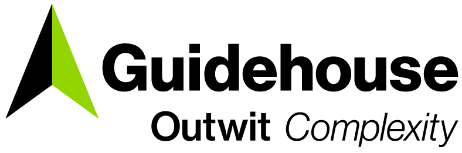 Small Business Program Impact Evaluation ReportEnergy Efficiency Plan: Program Year 2023 
(1/1/2023-12/31/2023)Small Business Program Impact Evaluation ReportEnergy Efficiency Plan: Program Year 2023 
(1/1/2023-12/31/2023)Small Business Program Impact Evaluation ReportEnergy Efficiency Plan: Program Year 2023 
(1/1/2023-12/31/2023)Small Business Program Impact Evaluation ReportEnergy Efficiency Plan: Program Year 2023 
(1/1/2023-12/31/2023)Small Business Program Impact Evaluation ReportEnergy Efficiency Plan: Program Year 2023 
(1/1/2023-12/31/2023)Small Business Program Impact Evaluation ReportEnergy Efficiency Plan: Program Year 2023 
(1/1/2023-12/31/2023)Small Business Program Impact Evaluation ReportEnergy Efficiency Plan: Program Year 2023 
(1/1/2023-12/31/2023)Small Business Program Impact Evaluation ReportEnergy Efficiency Plan: Program Year 2023 
(1/1/2023-12/31/2023)Small Business Program Impact Evaluation ReportEnergy Efficiency Plan: Program Year 2023 
(1/1/2023-12/31/2023)Prepared for: Nicor Gas CompanyDRAFTApril 16, 2024Prepared for: Nicor Gas CompanyDRAFTApril 16, 2024Prepared for: Nicor Gas CompanyDRAFTApril 16, 2024Prepared for: Nicor Gas CompanyDRAFTApril 16, 2024Prepared for: Nicor Gas CompanyDRAFTApril 16, 2024Prepared for: Nicor Gas CompanyDRAFTApril 16, 2024Prepared for: Nicor Gas CompanyDRAFTApril 16, 2024Prepared for: Nicor Gas CompanyDRAFTApril 16, 2024Prepared for: Nicor Gas CompanyDRAFTApril 16, 2024Prepared by: Prepared by: Prepared by: Prepared by: Prepared by: Prepared by: Marlon McClintonUtilivate Technologies Marlon McClintonUtilivate Technologies Walter RobersonUtilivate TechnologiesWalter RobersonUtilivate TechnologiesWalter RobersonUtilivate Technologiesguidehouse.comTed Walker Partner 404.602.3463  ted.walker@guidehouse.com  Charles Ampong
Associate Director608.446.3172charles.ampong@guidehouse.comStu Slote Director 802.526.5113 stu.slote@guidehouse.comLaura Agapay-Read
Associate Director312.583.4178laura.agapay.read@guidehouse.comParticipationDirect InstallPrescriptiveCustomTotalPrivate SectorParticipants *2492180467Installed Projects †3722420614Measure Types Installed713020Public SectorParticipants *3205Installed Projects † 3407Measure Types Installed1203Program 2023 TotalParticipants *2522200472Installed Projects †3752460621Measure Types Installed815023Program CategoryProgram PathMeasureQuantity UnitInstalled QuantityPrivateDirect InstallCommercial Weather StrippingEach6PrivateDirect InstallDHW WH Pipe Wrap - DILn Ft23PrivateDirect InstallFaucet Aerators - Bath - DIEach713PrivateDirect InstallFaucet Aerators - Kitchen - DIEach19PrivateDirect InstallLow Flow Shower Heads - DIEach26PrivateDirect InstallMid Business AssessmentEach524PrivateDirect InstallSpray Valve (Med Sized Restaurants)-DIEach41PrivateDirect InstallSpray Valve (Small Restaurants)-DIEach23PrivateDirect Install-DACCommercial Weather StrippingEach2PrivateDirect Install-DACFaucet Aerators - Bath - DIEach168PrivateDirect Install-DACFaucet Aerators - Kitchen - DIEach4PrivateDirect Install-DACSpray Valve (Med Sized Restaurants)-DIEach8PrivateDirect Install-DACSpray Valve (Small Restaurants)-DIEach8PrivatePrescriptiveBoiler Tune Up, ProcessEach2PrivatePrescriptiveBoiler Tune Up, Space HeatingEach2PrivatePrescriptiveCombination OvenEach1PrivatePrescriptiveCondensing Boilers, >90%Each3PrivatePrescriptiveConvection Oven, E >46%Each1PrivatePrescriptiveFurnace, >92% AFUEEach3PrivatePrescriptiveFurnace, >95% AFUEEach9PrivatePrescriptiveInfrared CharbroilerEach1PrivatePrescriptiveInfrared HeatersEach8PrivatePrescriptivePipe Insulation, Indoor HPS Process HeatLn Ft1PrivatePrescriptiveSmall Commercial ThermostatEach3PrivatePrescriptiveSteam Trap, Dry CleanerEach1308PrivatePrescriptiveSteam Trap, Indust MP 15-30 psigEach25PrivatePrescriptive-DACBoiler Tune Up, Space HeatingEach1PrivatePrescriptive-DACFurnace, >92% AFUEEach1PrivatePrescriptive-DACSteam Trap, Dry CleanerEach145PublicDirect InstallFaucet Aerators - Bath - DIEach23PublicDirect InstallMid Business AssessmentEach6PublicDirect InstallFaucet Aerators - Bath - DIEach4PublicPrescriptiveBoiler Tune Up, Space HeatingEach2PublicPrescriptive-DACFurnace, >95% AFUEEach2Program CategoryProgram PathEx Ante Gross Savings (Therms)Verified Gross RR*Verified Gross Savings (Therms)NTG†Verified Net Savings (Therms)PrivateDirect Install 22,706101%22,9020.9621,986Direct Install-DAC5,340100%5,3371.005,337Prescriptive1,075,884100%1,075,920All OtherMeasures=0.96Thermostat=0.981,032,883Prescriptive-DAC117,405103%117,5861.00117,586Private Subtotal1,221,335100%1,221,7451,177,792PublicDirect Install 156100%1560.96149Direct Install-DAC14100%141.0014Prescriptive4,691117%5,4470.965,229Prescriptive-DAC49895%4761.00476Public Subtotal5,359100%6,0925,868Total or Weighted AverageTotal or Weighted Average1,226,694100%1,227,8371,183,660Program CategoryProgram PathSavings CategoryEx Ante Gross Savings (Therms)Verified Gross RR*Verified Gross Savings (Therms)NTG†Verified Net Savings (Therms)Verified Net Savings (Therms)PrivateDirect InstallCommercial Weather Stripping6293%580.960.9655Direct InstallDHW WH Pipe Wrap - DI2792%240.960.9623Direct InstallFaucet Aerators - Bath - DI7,531100%7,5310.960.967,229Direct InstallFaucet Aerators - Kitchen - DI260100%2600.960.96250Direct InstallLow Flow Shower Heads - DI344159%5460.960.96525Direct InstallSpray Valve (Med Sized Restaurants)-DI9,338100%9,3380.960.968,965Direct InstallSpray Valve (Small Restaurants)-DI5,144100%5,1440.960.964,938Direct Install-DACCommercial Weather Stripping2187%181.001.0018Direct Install-DACFaucet Aerators - Bath - DI1,481100%1,4811.001.001,480Direct Install-DACFaucet Aerators - Kitchen - DI40100%401.001.0040Direct Install-DACSpray Valve (Med Sized Restaurants)-DI1,899100%1,8991.001.001,899Direct Install-DACSpray Valve (Small Restaurants)-DI1,899100%1,8991.001.001,899PrescriptiveBoiler Tune Up, Process1,03662%6320.960.96607PrescriptiveBoiler Tune Up, Space Heating3,138129%3,1580.960.963,032PrescriptiveCombination Oven505105%5310.960.96510PrescriptiveCondensing Boilers, >90%10,599106%11,2580.960.9610,808PrescriptiveConvection Oven, E >46%19099%1880.960.96181PrescriptiveFurnace, >92% AFUE1,066109%1,1640.960.961,118PrescriptiveFurnace, >95% AFUE3,134101%3,0530.960.962,931PrescriptiveInfrared Charbroiler707100%7070.960.96678PrescriptiveInfrared Heaters2,197100%2,1970.960.962,109PrescriptivePipe Insulation, Indoor HPS Process Heat2,633100%2,6330.960.962,527PrescriptiveSmall Commercial Thermostat65280%5220.960.96501PrescriptiveSteam Trap, Dry Cleaner1,043,157100%1,043,0060.960.961,001,286PrescriptiveSteam Trap, Indust MP 15-30 psig6,871100%6,8710.960.966,596Prescriptive-DACBoiler Tune Up, Space Heating1,582105%1,6611.001.001,661Prescriptive-DACFurnace, >92% AFUE152167%2541.001.00254Prescriptive-DACSteam Trap, Dry Cleaner115,672100%115,6711.001.00115,671Private Subtotal1,221,335100%1,221,7451,177,792PublicDirect InstallFaucet Aerators - Bath - DI156100%1560.960.96149Direct Install-DACFaucet Aerators - Bath - DI14100%141.001.0014PrescriptiveBoiler Tune Up, Space Heating4,691117%5,4470.960.965,229Prescriptive-DACFurnace, >95% AFUE49895%4761.001.00476Public Subtotal Public Subtotal 5,359114%6,0925,868Total or Weighted AverageTotal or Weighted Average1,226,694100%1,227,8371,183,6601,183,660MeasureEx Ante Gross (therms/Unit)Verified Gross (therms/Unit)Realization RateData Source(s)Boiler Tune Up, ProcessEach518.12316.2061%IL TRM v11, Section 4.4.3Boiler Tune Up, Space HeatingEach1,882.212,053.16109%IL TRM v11, Section 4.4.2Combination OvenEach504.64531.32105%IL TRM v11, Section 4.2.1Commercial Weather StrippingEach10.329.4592%IL TRM v11, Section 4.8.16Condensing Boilers, >90%Each3,533.093,752.70106%IL TRM v11, Section 4.4.10Convection Oven, E >46%Each189.80188.1199%IL TRM v11, Section 4.2.5DHW WH Pipe Wrap - DILn Ft1.161.0692%IL TRM v11, Section 4.4.24Faucet Aerators - Bath - DIEach10.1110.11100%IL TRM v11, Section 4.3.2Faucet Aerators - Kitchen - DIEach13.0613.06100%IL TRM v11, Section 4.3.2Furnace, >92% AFUEEach304.59354.65116%IL TRM v11, Section 4.4.11Furnace, >95% AFUEEach330.19320.8397%IL TRM v11, Section 4.4.11Infrared CharbroilerEach706.68706.68100%IL TRM v11, Section 4.2.12Infrared HeatersEach274.60274.60100%IL TRM v11, Section 4.4.12Low Flow Shower Heads - DIEach13.2321.01159%IL TRM v11, Section 4.3.3 Pipe Insulation, Indoor HPS Process HeatLn Ft2,632.752,632.75100%IL TRM v11, Section 4.4.14 Small Commercial ThermostatEach217.44173.9580%IL TRM v11, Section 4.8.48 Spray Valve (Med Sized Restaurants)-DIEach229.34229.34100%IL TRM v11, Section 4.2.11Spray Valve (Small Restaurants)-DIEach227.20227.20100%IL TRM v11, Section 4.2.11Steam Trap, Dry CleanerEach797.54797.44100%IL TRM v11, Section 4.4.16Steam Trap, Indust MP 15-30 psigEach274.83274.83100%IL TRM v11, Section 4.4.16Program CategoryProgram PathSavings CategoryUnitQuantityEffective Useful LifeEx Ante Gross Savings (Therms)Verified Gross Savings (Therms)Verified Net Savings (Therms)PrivateDirect InstallCommercial Weather StrippingEach610625855Direct InstallDHW WH Pipe Wrap - DILn Ft2315272423Direct InstallFaucet Aerators - Bath - DIEach713107,5317,5317,229Direct InstallFaucet Aerators - Kitchen - DIEach1910260260250Direct InstallLow Flow Shower Heads - DIEach2610344546525Direct InstallSpray Valve (Med Sized Restaurants)-DIEach4159,3389,3388,965Direct InstallSpray Valve (Small Restaurants)-DIEach2355,1445,1444,938Direct Install-DACCommercial Weather StrippingEach210211818Direct Install-DACFaucet Aerators - Bath - DIEach168101,4811,4811,480Direct Install-DACFaucet Aerators - Kitchen - DIEach410404040Direct Install-DACSpray Valve (Med Sized Restaurants)-DIEach851,8991,8991,899Direct Install-DACSpray Valve (Small Restaurants)-DIEach851,8991,8991,899PrescriptiveBoiler Tune Up, ProcessEach221,036632607PrescriptiveBoiler Tune Up, Space HeatingEach233,1383,1583,032PrescriptiveCombination OvenEach112505531510PrescriptiveCondensing Boilers, >90%Each31210,59911,25810,808PrescriptiveConvection Oven, E >46%Each112190188181PrescriptiveFurnace, >92% AFUEEach316.51,0661,1641,118PrescriptiveFurnace, >95% AFUEEach916.53,1343,0532,931PrescriptiveInfrared CharbroilerEach112707707678PrescriptiveInfrared HeatersEach8152,1972,1972,109PrescriptivePipe Insulation, Indoor HPS Process HeatLn Ft1152,6332,6332,527PrescriptiveSmall Commercial ThermostatEach311652522501PrescriptiveSteam Trap, Dry CleanerEach1,30861,043,1571,043,0061,001,286PrescriptiveSteam Trap, Indust MP 15-30 psigEach2566,8716,8716,596Prescriptive-DACBoiler Tune Up, Space HeatingEach131,5821,6611,661Prescriptive-DACFurnace, >92% AFUEEach116.5152254254Prescriptive-DACSteam Trap, Dry CleanerEach1456115,672115,671115,671PublicDirect InstallFaucet Aerators - Bath - DIEach2310156156149Direct Install-DACFaucet Aerators - Bath - DIEach410141414PrescriptiveBoiler Tune Up, Space HeatingEach234,6915,4475,229Prescriptive-DACFurnace, >95% AFUEEach216.5498476476Total or Weighted AverageTotal or Weighted AverageTotal or Weighted Average7.641,226,6941,227,8371,183,660